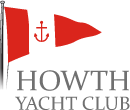 Harbour Road, Howth, Co. DublinPhone: (01) 8322141 web: www.hyc.ie e-mail: training@hyc.ieTraining Application Form 2016Please complete in full – use separate form per person per coursePayment : following receipt of training booking form the Junior Training section will evaluate suitability for the course requested and will then confirm the course reservation.  An invoice for the course fee will be raised and place will be confirmed when the payment terms have been complied with.NOTES: Keelboat courses require a minimum of 4 students per boat.Taste of sailing, Team Racing, Keelboat and Fun week course fees include the use of club boats. Information for Parents and Sailors- please retain for referenceWhat you need to bring with you:-Non slip shoes or wetsuit bootiesA change of clothes and towel Lunch and a drinkAny medication you needSun creamBookings ConditionsHowth Yacht Club reserves the right to cancel a course if there are insufficient bookings. Fees will be refunded if we cancel a course.Sailing is a weather dependant sport and every effort will be made to make best use of the prevailing and forecast conditions at the time of the course. Only in exceptional circumstances will Howth Yacht Club decide to reschedule a course due to weather conditions. In such circumstances every effort will be made to accommodate applicants on suitable alternative courses.Trainees agree to abide by Howth Yacht Club’s Code of Conduct Participants or their legal guardians in the case of participants under the age of 18 agree that Howth Yacht Club may take their photographs or videos during the course and may use such material for training or on our website or other publicity material.Non-members on courses (where permitted) are provided with temporary membership of the club for the duration of the course.General Course informationAll courses except Taste of Sailing run from 9.30am – 5.00pm.  Participants are asked to be on time and ready to go on the water each day at 9.30am.Taste of Sailing courses run from 10.00am- 3.00pm.  Participants may be booked on to a second course during the summer, but not consecutively.All our instructors are experienced sailors and qualified ISA instructors.  A strict safety ratio of sailors to instructors is maintained by HYC..  The syllabus for the ISA Small Boat Sailing Scheme (SBSS) is available to view on www.sailing.ie and you are encouraged to check out what is required for the level you are interested in.Additional courses may be provided during the summer, depending on demand and resources available, please contact the Junior Organiser at training@hyc.ie Course Codee.g.Start Sailing 1 or Optimist S2e.g.Start Sailing 1 or Optimist S2NameDate of Birth Address (Parent/Guardian*) Name & E-mail AddressMobile No:Mobile No:(Parent/Guardian*) Name & E-mail AddressMobile No:Mobile No:2nd Emergency Contact NameMobile No:Mobile No:Member of Howth Yacht Club Y/N(please circle Y or N)Member of Howth Yacht Club Y/N(please circle Y or N)Permission to be videoed/ photographed Y/NPermission to be videoed/ photographed Y/NPermission to be videoed/ photographed Y/NPermission to leave club premises during the day Y/NSwimming Ability(please indicate level of water confidence & distance you can swim)     Swimming Ability(please indicate level of water confidence & distance you can swim)     Swimming Ability(please indicate level of water confidence & distance you can swim)     Swimming Ability(please indicate level of water confidence & distance you can swim)     Swimming Ability(please indicate level of water confidence & distance you can swim)     Swimming Ability(please indicate level of water confidence & distance you can swim)     Please Advise of any Relevant Medical Conditions (details should be provided on a separate page)Please Advise of any Relevant Medical Conditions (details should be provided on a separate page)Please Advise of any Relevant Medical Conditions (details should be provided on a separate page)Please Advise of any Relevant Medical Conditions (details should be provided on a separate page)Please Advise of any Relevant Medical Conditions (details should be provided on a separate page)Please Advise of any Relevant Medical Conditions (details should be provided on a separate page)For Summer Courses, please provide the details below Previous Sailing Experience I am a complete beginner □I have completed  □      Year:________  ISA Training Centre_______________________I have completed   □      Year:________  ISA Training Centre_______________________I have completed   □      Year:________  ISA Training Centre_______________________Our emphasis is on developing skills and confidence rather than certification. If you intend to achieve certification, you should be sailing regularly outside courses, and bring your completed sailing logbook with you to the course.For Summer Courses, please provide the details below Previous Sailing Experience I am a complete beginner □I have completed  □      Year:________  ISA Training Centre_______________________I have completed   □      Year:________  ISA Training Centre_______________________I have completed   □      Year:________  ISA Training Centre_______________________Our emphasis is on developing skills and confidence rather than certification. If you intend to achieve certification, you should be sailing regularly outside courses, and bring your completed sailing logbook with you to the course.For Summer Courses, please provide the details below Previous Sailing Experience I am a complete beginner □I have completed  □      Year:________  ISA Training Centre_______________________I have completed   □      Year:________  ISA Training Centre_______________________I have completed   □      Year:________  ISA Training Centre_______________________Our emphasis is on developing skills and confidence rather than certification. If you intend to achieve certification, you should be sailing regularly outside courses, and bring your completed sailing logbook with you to the course.For Summer Courses, please provide the details below Previous Sailing Experience I am a complete beginner □I have completed  □      Year:________  ISA Training Centre_______________________I have completed   □      Year:________  ISA Training Centre_______________________I have completed   □      Year:________  ISA Training Centre_______________________Our emphasis is on developing skills and confidence rather than certification. If you intend to achieve certification, you should be sailing regularly outside courses, and bring your completed sailing logbook with you to the course.For Summer Courses, please provide the details below Previous Sailing Experience I am a complete beginner □I have completed  □      Year:________  ISA Training Centre_______________________I have completed   □      Year:________  ISA Training Centre_______________________I have completed   □      Year:________  ISA Training Centre_______________________Our emphasis is on developing skills and confidence rather than certification. If you intend to achieve certification, you should be sailing regularly outside courses, and bring your completed sailing logbook with you to the course.For Summer Courses, please provide the details below Previous Sailing Experience I am a complete beginner □I have completed  □      Year:________  ISA Training Centre_______________________I have completed   □      Year:________  ISA Training Centre_______________________I have completed   □      Year:________  ISA Training Centre_______________________Our emphasis is on developing skills and confidence rather than certification. If you intend to achieve certification, you should be sailing regularly outside courses, and bring your completed sailing logbook with you to the course.Course CodeCourse FeeStart dateEnd DateHYC Junior membership requiredLEARN TO SAILLEARN TO SAILLEARN TO SAILLEARN TO SAILTaste of Sailing 1€2004th July8th JulyNoTaste of Sailing 2€20011th July15th JulyNoTaste of Sailing 3€20018th July22nd JulyNoTaste of Sailing 4€20025th July29th  JulyNoTaste of Sailing 5€2001st  August5th AugustNoTaste of Sailing 6€2008th August12th  AugustNoTaste of Sailing 7€20015th  August 19th  AugustNo	Taste of Sailing 8€20022nd August26th AugustNoStart Sailing 1€3004th July15th  JulyYesStart Sailing 2€30018th  July29th JulyYesStart Sailing 3€3001st  August12th AugustYes Learn to Sail (Teenagers) (12+)€20013th  June17th JuneNoLearn to Sail (8-12yrs)€20013th  June17th  JuneNoBasic Skills 1€3004th July15th JulyYesBasic Skills 2€30018th  July29th JulyYesBasic Skills 3€3001st August12th AugustYesImproving Skills 1€30020th  June1st JulyYesImproving Skills 2€3004th  July15th JulyYesImproving Skills 3€30018th July29th JulyYesRACE COACHING (Go Racing, Kites & Wires)RACE COACHING (Go Racing, Kites & Wires)RACE COACHING (Go Racing, Kites & Wires)RACE COACHING (Go Racing, Kites & Wires)420 SI€15013th  June17th JuneYesTeam Racing 1€20020th June25th JuneYesTeam Racing 2€20027th June1st JulyYes420 S2€15025th July29th JulyYesTopper  S1€15011th July15th JulyYes420 S3€1501st August5th AugustYes420 S4€1508th August12th AugustYesOptimist S1€1504th  July8th JulyYesOptimist S2€15011th July15th JulyYesOptimist S3€15018th July22nd  JulyYesInstructor Pre-entry22nd  August26th AugustYesKEELBOATS (Improving skills, Adventure 1) 13+ year oldsMax 2 non-members per groupFee Plus  €25 supplement for non-membersKEELBOATS (Improving skills, Adventure 1) 13+ year oldsMax 2 non-members per groupFee Plus  €25 supplement for non-membersKEELBOATS (Improving skills, Adventure 1) 13+ year oldsMax 2 non-members per groupFee Plus  €25 supplement for non-membersKEELBOATS (Improving skills, Adventure 1) 13+ year oldsMax 2 non-members per groupFee Plus  €25 supplement for non-membersKeelboat 1€20020th  June25th JuneYesKeelboat 2€20027th  June1st JulyYesKeelboat 3€2004th July8th JulyYesKeelboat 4€20011th July15th JulyYesKeelboat 5€2001st August5th AugustYesKeelboat 6€2008th August12th AugustYesAdventure 1€20018th  July22nd JulyYesAdventure 2€20025th July29th JulyYesFUN WEEK (Keelboats,420s, Picos, Lasers) under 13 year oldsFUN WEEK (Keelboats,420s, Picos, Lasers) under 13 year oldsFUN WEEK (Keelboats,420s, Picos, Lasers) under 13 year oldsFUN WEEK (Keelboats,420s, Picos, Lasers) under 13 year oldsFun 1€20015th  August19th AugustYes